СОВЕТ ДЕПУТАТОВ муниципального образования ЧЕРКАСский сельсовет Саракташского района оренбургской области   ЧЕТВЕРТЫЙ созывР А С П О Р Я Ж Е Н И Е30 декабря 2020 года									№ 6-рОб обнародовании проекта решения Совета депутатов Черкасского сельсовета Саракташского района Оренбургской области «О внесении изменений и дополнений  в Устав муниципального образования Черкасский сельсовет Саракташского района Оренбургской области»,   «Порядка учета предложений и участия граждан в обсуждении проекта»  и назначении и организации публичных слушанийВ целях приведения Устава муниципального образования Черкасский сельсовет Саракташского района Оренбургской области в соответствие с действующим законодательством, руководствуясь Федеральным законом от 06.10.2003 № 131-ФЗ «Об общих принципах организации местного самоуправления в Российской Федерации», Уставом Черкасского сельсовета, Положением о публичных слушаниях, утвержденным решением Совета депутатов Черкасского сельсовета от 15.11.2005 № 6Обнародовать 31 декабря 2020 года проект Решения Совета депутатов Черкасского сельсовета Саракташского района Оренбургской области «О внесении изменений и дополнений  в Устав муниципального образования Черкасский сельсовет Саракташского района Оренбургской области (приложение № 1) и Порядок учета предложений и участия граждан в обсуждении проекта (приложение № 2).2. Провести публичное слушание по проекту Решения Совета депутатов Черкасского сельсовета Саракташского района Оренбургской области «О внесении изменений и дополнений  в Устав муниципального образования Черкасский сельсовет Саракташского района Оренбургской области»  13 января 2021 года в 18.05 часов в здании в здании ДК с. Черкассы по адресу: Оренбургская область, Саракташский район, село Черкассы, улица Кооперативная, 2 А.3. Определить местом сбора предложений и замечаний всех заинтересованных лиц по проекту в здании администрации Черкасского сельсовета Саракташского района Оренбургской области по адресу: с. Черкассы, ул. Советская, д. 32 А, кабинет №2 и установить срок подачи замечаний и предложений  до 13 января . 4. Назначить лицом, ответственным за сбор и обобщение предложений и замечаний населения по проекту Решения Совета депутатов Черкасского  сельсовета Саракташского района Оренбургской области «О внесении изменений и дополнений  в Устав муниципального образования Черкасский сельсовет Саракташского района Оренбургской области»  заместителя главы администрации Черкасского сельсовета Имамбаева М.М.5. Создать комиссию по подготовке и проведению публичных слушаний по проекту Решения Совета депутатов Черкасского сельсовета Саракташского района Оренбургской области «О внесении изменений и дополнений  в Устав муниципального образования Черкасский сельсовет Саракташского района Оренбургской области и утвердить его состав согласно приложению № 3.6.   Результаты проведенных публичных слушаний обнародовать и  разместить на официальном сайте Черкасского сельсовета   http://admcherkassy.ru/7.   Контроль за исполнением настоящего распоряжения оставляю за собой.8. Настоящее распоряжение вступает в силу со дня его подписания.Председатель Совета депутатов сельсовета,Глава муниципального образования                                           Т.В. Кучугурова.Разослано: депутатам, постоянной комиссии, прокуратуре района, официальный сайт, в дело.Приложение №1к распоряжению Председателя Совета депутатов Черкасского сельсовета                                                Саракташского района Оренбургской областиот 30.12.2021 №6-рСОВЕТ ДЕПУТАТОВМУНИЦИПАЛЬНОГО ОБРАЗОВАНИЯЧЕРКАССКИЙ СЕЛЬСОВЕТСАРАКТАШСКОГО РАЙОНАОРЕНБУРГСКОЙ ОБЛАСТИЧЕТВЕРТЫЙ СОЗЫВР Е Ш Е Н И ЕШестого заседания Совета депутатов муниципального образования Черкасский сельсовет четвертого созыва______.2021                           с. Черкассы                             № _____О  внесении изменений и дополнений в  Устав   муниципального   образования  Черкасский сельсовет  Саракташского района  Оренбургской области В соответствии с Федеральным законом от 06.10.2003 № 131-ФЗ «Об общих принципах организации местного самоуправления в Российской Федерации», руководствуясь Уставом муниципального образования Черкасский сельсовет Саракташского района Оренбургской областиСовет депутатов Черкасского сельсоветаРЕШИЛ:1. Внести в Устав муниципального образования Черкасский сельсовет Саракташского района Оренбургской области изменения и дополнения  согласно приложению.2.   Главе муниципального образования Черкасский сельсовет Саракташского  района Оренбургской области Кучугуровой Т.В., представить документы для государственной регистрации изменений и дополнений в Устав муниципального образования Черкасский сельсовет Саракташского района Оренбургской области в Управление Министерства юстиции по Оренбургской области в течение 15 дней. 3. Решение о внесении изменений и дополнений в  Устав  муниципального образования Черкасский сельсовет  Саракташского  района Оренбургской области  вступают в силу после его государственной регистрации, обнародования и подлежит размещению на сайте муниципального образования Черкасский сельсовет Саракташского района Оренбургской области.4.   Направить сведения об обнародовании изменений в Устав в Управление Минюста России по Оренбургской области в течении 10 дней после дня их обнародования.5. Контроль за исполнением данного решения возложить на             постоянную комиссия по мандатным вопросам,  вопросам местного самоуправления, законности, правопорядка, казачества, работе с общественными и религиозными объединениями, национальным вопросам и делам военнослужащих (Ахмедов Т.И).Председатель Совета депутатов сельсовета,Глава муниципального образования                                           Т.В. Кучугурова.Разослано: постоянной комиссии, Управлению Министерства юстиции по Оренбургской области, прокуратуре Саракташского района, в делоПриложение к решению Совета депутатов Черкасского сельсовета Саракташского района Оренбургской областиот 2021 №Изменения и дополнения в  Устав   муниципального   образования  Черкасский сельсовет  Саракташского района  Оренбургской области1.1. Пункт 5 части 1 статьи 6 исключить.1.2. Статью 12 изложить в следующей редакции:«Статья 12. Сход граждан1. В случаях, предусмотренных Федеральным законом от 06.10.2003 № 131-ФЗ, сход граждан может проводиться:1) в населенном пункте по вопросу изменения границ поселения (муниципального района), в состав которого входит указанный населенный пункт, влекущего отнесение территории указанного населенного пункта к территории другого поселения (муниципального района);2) в населенном пункте, входящем в состав поселения, по вопросу введения и использования средств самообложения граждан на территории данного населенного пункта;3) на части территории населенного пункта, входящего в состав поселения, по вопросу введения и использования средств самообложения граждан на данной части территории населенного пункта;4) в населенном пункте по вопросу выдвижения кандидатуры старосты населенного пункта, а также по вопросу досрочного прекращения полномочий старосты населенного пункта.2. В населенном пункте сход граждан также может проводиться в целях выдвижения кандидатур в состав конкурсной комиссии при проведении конкурса на замещение должности муниципальной службы в случаях, предусмотренных законодательством Российской Федерации о муниципальной службе.        3. Сход граждан, предусмотренный настоящей статьей, правомочен при участии в нем более половины обладающих избирательным правом жителей населенного пункта (либо части его территории) или поселения. В случае, если в населенном пункте отсутствует возможность одновременного совместного присутствия более половины обладающих избирательным правом жителей данного населенного пункта, сход граждан в соответствии с уставом муниципального образования, в состав которого входит указанный населенный пункт, проводится поэтапно в срок, не превышающий одного месяца со дня принятия решения о проведении схода граждан. При этом лица, ранее принявшие участие в сходе граждан, на последующих этапах участия в голосовании не принимают. Решение схода граждан считается принятым, если за него проголосовало более половины участников схода граждан.        4. Сход граждан за исключением случая, предусмотренного пунктом 3 части 1 настоящей статьи,  может созываться главой муниципального образования самостоятельно, либо по инициативе группы жителей поселения численностью не менее 10 человек.       5. Сход граждан, предусмотренный пунктом 3 части 1 настоящей статьи, может созываться Советом депутатов муниципального образования по инициативе группы жителей соответствующей части территории населенного пункта численностью не менее 10 человек.   Критерии определения границ части территории населенного пункта, входящего в состав поселения, на которой может проводиться сход граждан по вопросу введения и использования средств самообложения граждан, устанавливаются законом Оренбургской области.         6. Проведение схода граждан обеспечивается главой муниципального образования.1.3. Статью 24 изложить в следующей редакции:  «Статья 24. Компетенция Совета депутатов сельсовета1. В исключительной компетенции представительного органа муниципального образования находятся:1) принятие устава муниципального образования и внесение в него изменений и дополнений;2) утверждение местного бюджета и отчета о его исполнении;3) установление, изменение и отмена местных налогов и сборов в соответствии с законодательством Российской Федерации о налогах и сборах;  4) утверждение стратегии социально-экономического развития муниципального образования;5) определение порядка управления и распоряжения имуществом, находящимся в муниципальной собственности;6) определение порядка принятия решений о создании, реорганизации и ликвидации муниципальных предприятий, а также об установлении тарифов на услуги муниципальных предприятий и учреждений, выполнение работ, за исключением случаев, предусмотренных федеральными законами;7) определение порядка участия муниципального образования в организациях межмуниципального сотрудничества;8) определение порядка материально-технического и организационного обеспечения деятельности органов местного самоуправления;9) контроль за исполнением органами местного самоуправления и должностными лицами местного самоуправления полномочий по решению вопросов местного значения;10) принятие решения об удалении главы муниципального образования в отставку;11) утверждение правил благоустройства территории муниципального образования2. В компетенции представительного органа муниципального образования находятся:1) принятие решения о создании контрольно-счетного органа, в целях осуществления внешнего муниципального финансового контроля;2) определение органа, осуществляющего муниципальный контроль, в соответствии с Федеральным законом от 26.12.2008 № 294-ФЗ «О защите прав юридических лиц и индивидуальных предпринимателей при осуществлении государственного контроля (надзора) и муниципального контроля»;3) иные полномочия, определенные федеральными законами и принимаемыми в соответствии с ними Уставом (Основным законом), законами Оренбургской области и настоящим Уставом 2. Совет депутатов сельсовета заслушивает ежегодные отчеты главы муниципального образования о результатах его деятельности, деятельности местной администрации и иных подведомственных главе муниципального образования органов местного самоуправления, в том числе о решении вопросов, поставленных Советом депутатов сельсовета».1.4. В статье 25:1.4.1 В абзаце 1 цифру 1 удалить.1.4.2. Пункт 3 изложить в следующей редакции:«3) в случае преобразования муниципального образования, осуществляемого в соответствии с частями 3, 3.1-1, 3.2, 3.3, 4 - 6.2, 7 - 7.2 статьи 13 Федерального закона от 06.10.2003 № 131-ФЗ «Об общих принципах организации местного самоуправления в Российской Федерации», а также в случае упразднения муниципального образования».        1.5.  Статью 26 дополнить  частью 6.1. следующего содержания:«6.1. Депутату для осуществления своих полномочий на непостоянной основе гарантируется сохранение места работы (должности) на период, продолжительность которого в совокупности составляет два рабочих дня в месяц. Освобождение от выполнения производственных или служебных обязанностей депутата, осуществляющего свои полномочия на непостоянной основе, производится на основании официального уведомления депутатом работодателя».1.6. Пункт 12 части 1 статьи 30 изложить в следующей редакции:«12) преобразования муниципального образования, осуществляемого в соответствии с частями 3, 3.1-1, 3.2, 3.3, 4 - 6.2, 7 - 7.2 статьи 13 Федерального закона от 6 октября 2003 года № 131-ФЗ «Об общих принципах организации местного самоуправления в Российской Федерации», а также в случае упразднения муниципального образования»;1.7. В части 4 статьи 44 после слов «информационных стендах» удалить  запятую.Приложение № 2к распоряжению Председателя Совета депутатов Черкасского сельсовета Саракташского района Оренбургской областиот 30.12.2020 №6-рПорядок учета предложений и участия граждан в обсуждении проекта1. Настоящий Порядок регулирует вопросы внесения, учета и рассмотрения Советом депутатов муниципального образования Черкасский сельсовет Саракташского района Оренбургской области предложений по проекту изменений и дополнений  в Устав муниципального образования Черкасский сельсовет Саракташского района Оренбургской области.2. Проект решения Совета депутатов о внесении изменений и дополнений в Устав муниципального образования подлежит официальному обнародованию (размещению на информационных стендах Совета депутатов и администрации муниципального образования Черкасский сельсовет).Проект решения Совета депутатов о внесении изменений и дополнений в Устав муниципального образования размещается на официальном сайте муниципального образования. 3. Предложения должны быть сформулированы в виде поправок к соответствующим пунктам проекта решения Совета депутатов о внесении изменений и дополнений в Устав муниципального образования и сопровождаться пояснительной запиской, в которой обосновывается необходимость их принятия.4. Предложения в течение 10 дней со дня официального обнародования проекта направляются в Совет депутатов почтой по адресу: 462122, Оренбургская область, Саракташский район, с. Черкассы, ул. Советская, д.32, «А», а также электронной почтой: kt_adm@mail.ru  либо непосредственно передаются от заявителей в Совет депутатов муниципального образования Черкасский сельсовет.5. Предложения, поступившие депутату Совета депутатов от избирателей передаются  депутатом  в  аппарат Совета депутатов непосредственно  или  с сопроводительным письмом, направленным почтой (в электронном виде).6. Предложения, поступившие в Совет депутатов, регистрируются в день поступления и передаются в постоянную депутатскую комиссию Совета депутатов Черкасского сельсовета для рассмотрения.7. Постоянная депутатская комиссия Совета депутатов рассматривает проект решения Совета депутатов о внесении изменений и дополнений в Устав муниципального образования и поступившие в соответствии с настоящим Порядком предложения не позднее 10 дней со дня официального обнародования проекта решения Совета депутатов	о внесении изменений и  дополнений в Устав муниципального образования.8. Заключение депутатской комиссии Совета депутатов по проекту решения Совета депутатов о внесении изменений и дополнений в Устав муниципального образования и внесенных предложений к решению, одобренных и не одобренных комиссией, направляется главе муниципального образования для рассмотрения его на заседании Совета депутатов в соответствии с Регламентом Совета депутатов.Приложение №3к распоряжению Председателя Совета депутатов Черкасского сельсовета Саракташского района Оренбургской областиот 30.12.2020 №6-рКомиссияпо подготовке и проведению публичных слушаний по проекту Решения Совета депутатов Черкасского сельсовета Саракташского района Оренбургской области «О внесении изменений и дополнений  в Устав муниципального образования Черкасский сельсовет Саракташского района Оренбургской областиПредседатель комиссии – Кучугурова Т.В., глава Черкасского сельсовета.Члены комиссии:1. Белова В.Ю. – заместитель председателя Совета депутатов Черкасского сельсовета.2. Имамбаев М.М. – заместитель главы администрации Черкасского сельсовета.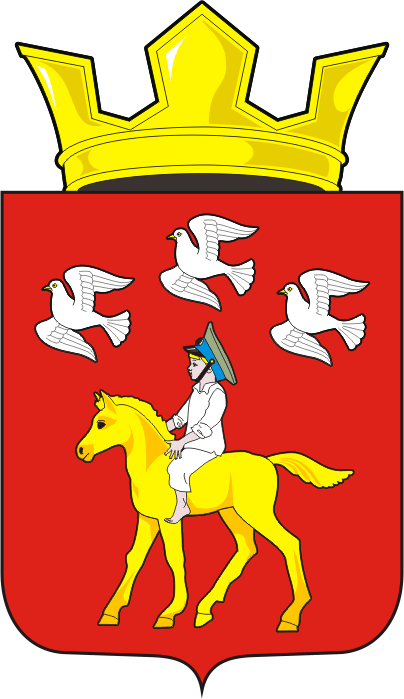 	ПРОЕКТ РЕШЕНИЯ СОВЕТА ДЕПУТАТОВ